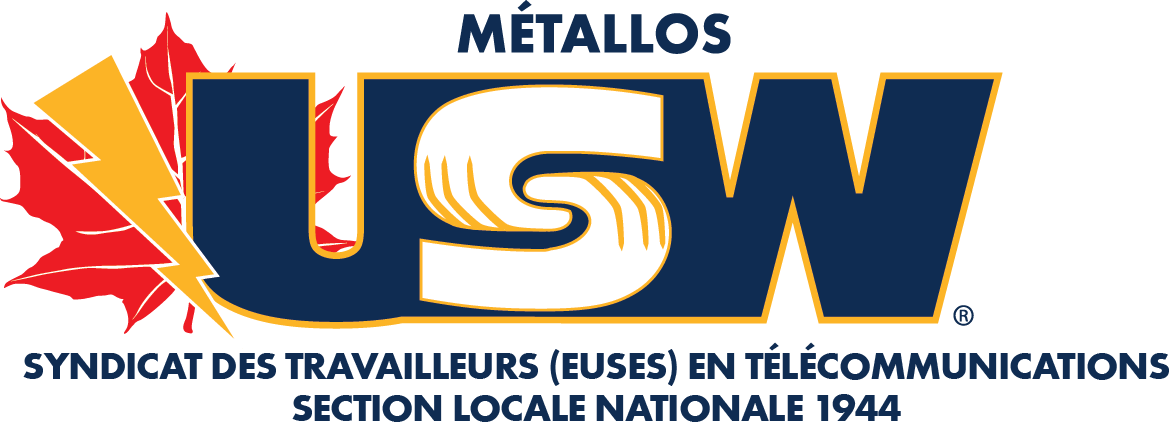 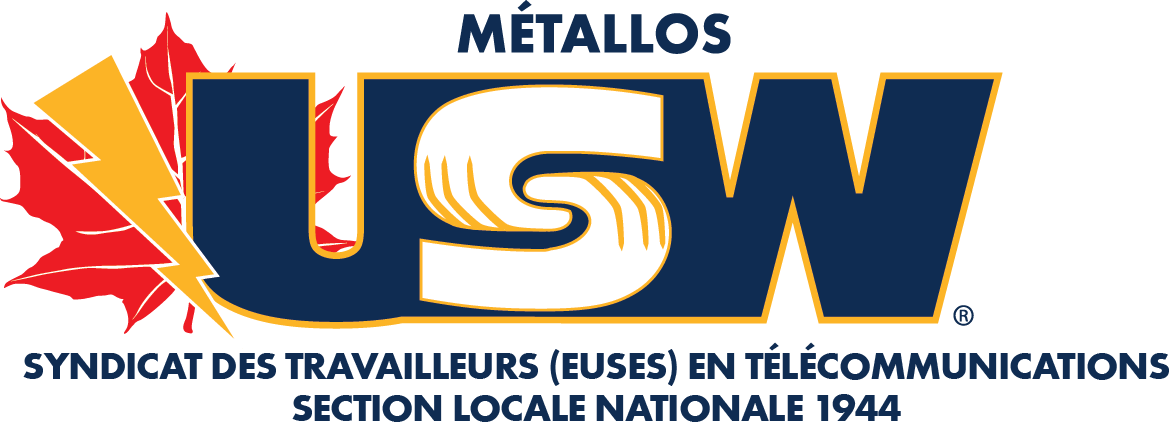 	AVIS DE GRIEFNe compléter cette page qu’en cas de grief de groupeAutres plaignantsNuméro du grief (à remplir avant la soumission, à l’étape 3)Date (jj/mm/aaaa)UnitéType de grief (Veuillez faire un choix)Grief individuelType de grief (Veuillez faire un choix)Grief de groupe Type de grief (Veuillez faire un choix)Grief de principe Nom du plaignant No de l’employéTitre du posteDépartementNom du chef d’équipeDélégué ou conseiller syndicalArticle(s) enfreint(s) (Numéro(s))Nom(s)Date de la violation(jj/mm/aaaa)Nature du grief (description)Nature du grief (description)Règlement viséRèglement viséÉtape 1Étape 1Étape 1Étape 1Date de soumission du grief à l’étape 1(jj/mm/aaaa)Date de l’audience(jj/mm/aaaa)Déclaration de la direction :Déclaration de la direction :Déclaration de la direction :Déclaration de la direction :Date de la décision rendue(jj/mm/aaaa)Nom du chef d’équipe et 
no de téléphone au travail SignatureÉtape 2 Étape 2 Étape 2 Étape 2 Date de soumission du grief à l’étape 2(jj/mm/aaaa)Date de l’audience(jj/mm/aaaa)Déclaration de la direction :Déclaration de la direction :Déclaration de la direction :Déclaration de la direction :Date de la décision rendue(jj/mm/aaaa)Nom du chef d’équipe et 
no de téléphone au travail SignatureÉtape 3 Date du dépôt du grief à l’étape 3 conformément à la lettre du Syndicat au VP des Relations industriellesDate de l’audience & date de la décision conformément à la lettre des Relations industrielles au SyndicatNom du plaignant No de l’employéTitre du posteDépartementNom du chef d’équipeNom du plaignant No de l’employéTitre du posteDépartementNom du chef d’équipeNom du plaignant No de l’employéTitre du posteDépartementNom du chef d’équipeNom du plaignant No de l’employéTitre du posteDépartementNom du chef d’équipeNom du plaignant No de l’employéTitre du posteDépartementNom du chef d’équipe